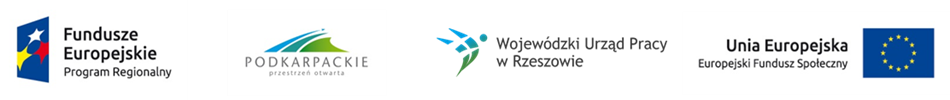 ZSP2BPPSSZ.26.14.2017	             	                   Stalowa Wola, dnia 27 września 2017 r.          Dotyczy: postępowania o udzielenie zamówienia publicznego w trybie przetargu nieograniczonego  pn. „Dostawa materiałów budowlanych oraz sprzętu geodezyjnego  w ramach projektu „ Powiat stalowowolski stawia na zawodowców”.INFORMACJA Z OTWARCIA OFERT
       Zamawiający – Zespół Szkół Ponadgimnazjalnych Nr 2 w Stalowej Woli, działając na podstawie art. 86 ust. 5 ustawy z dnia 29 stycznia 2004 roku Prawo zamówień publicznych (Dz. U. z 2015 r. poz. 2164 ze zm.), zwanej dalej ustawą Pzp, przedstawia informacje z otwarcia ofert:	
Kwota jaką Zamawiający zamierza przeznaczyć na sfinansowanie zamówienia:                   część I zamówienia – 159.841,00 zł bruttoczęść II zamówienia – 44.525,25 zł brutto Zestawienie ofert złożonych przez Wykonawców w wyznaczonym przez Zamawiającego    terminie:TPI Sp. z o.o. ul. Bartycka 22, 00-716 Warszawa oferta na część II zamówienia na łączną wartość 44.522,48 zł brutto, okres gwarancji na dostarczany sprzęt 24 miesiące, sukcesywne dostawy sprzętu geodezyjnego następować będą w ciągu 7 dni roboczych od dnia zgłoszenia zapotrzebowania przez Zamawiającego.Firma Handlowo Usługowa RADMAX Radosław Malarz, ul. Solidarności 8, 37-450 Stalowa Wola oferta na część I zamówienia na łączną wartość 159.820,27 zł brutto, okres gwarancji na dostarczane materiały 18 miesięcy, sukcesywne dostawy materiałów budowlanych następować będą w ciągu 5 dni roboczych od dnia zgłoszenia zapotrzebowania przez Zamawiającego; oferta na część II zamówienia na łączną wartość 46.164,00 zł brutto, okres gwarancji na dostarczany sprzęt 12 miesiące, sukcesywne dostawy sprzętu geodezyjnego następować będą w ciągu 11 dni roboczych od dnia zgłoszenia zapotrzebowania przez Zamawiającego.